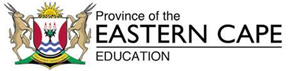 GRADE 11 WORKSHEETS01 APRIL 202020 MARKSNOTE: This worksheet is to be completed in your NS exercise/activity book.Maritime CommunicationsQUESTION 1  1.1	Name any four (4) means of maritime communication available to seafarers.                                                                                          (4)1.2	What is the name of the publication used for flag identification and interpretation of the meaning of flags.                                                  (1)1.3	What is the code word of each of the following letters?1.3.1	C                                                                                           (1)1.3.2	J                                                                                            (1)1.3.3	N                                                                                           (1)1.3.4	V                                                                                            (1)1.3.5	Y                                                                                            (1)1.4	Which flag should you hoist to indicate the following situation / activity?1.4.1	Yes / Positive / Affirmative                                                       (1)1.4.2	No / Negative                                                                          (1)1.4.3	Man overboard                                                                        (1)1.4.4	I am altering course to port                                                      (1)1.4.5	My engines are going astern                                                     (1)1.5	What is the single meaning of the following flag? 1.5.1	WHISKEY                                                                                (1)1.5.2	QUEBEC                                                                                  (1)1.5.3	GOLF                                                                                      (1)1.5.4	HOTEL                                                                                    (1)1.5.5	ZULU                                                                                      (1)Sub Total [20]